АДМИНИСТРАЦИЯ МУНИЦИПАЛЬНОГО ОБРАЗОВАНИЯ«МОНАСТЫРЩИНСКИЙ РАЙОН» СМОЛЕНСКОЙ ОБЛАСТИП О С Т А Н О В Л Е Н И Е от  21.12.2022                      №  0570Об утверждении перечня предприятий и организаций, на которых будет использоваться труд осужденных к исправительным и обязательным работамВ целях трудоустройства лиц, осужденных к исправительным и обязательным работам, и в соответствии с нормами Уголовного кодекса Российской Федерации, в целях обеспечения реализации положений Федерального закона от 08.12.2003 № 161-ФЗ «О приведении Уголовно-процессуального кодекса Российской Федерации и других законодательных актов в соответствие с Федеральным законом «О внесении изменений и дополнений в Уголовный кодекс Российской Федерации», по согласованию с Починковским МФ ФКУ УИИ УФСИН России по Смоленской области (п. Монастырщина)Администрация муниципального образования «Монастырщинский район» Смоленской области  п о с т а н о в л я е т :Утвердить перечень предприятий и организаций, на которых будет использоваться труд осужденных к  исправительным работам, согласно приложению № 1.Утвердить перечень предприятий и организаций, на которых будет использоваться  труд  осужденных  к  обязательным  работам,  согласно приложению № 2.Руководителям предприятий и организаций, указанным в перечне предприятий и организаций, на которых будет использоваться труд осужденных к исправительным работам (приложение № 1), обеспечить заключение с ними трудовых договоров, учет рабочего времени и контроль за соблюдением осужденными трудовой дисциплины.Руководителям предприятий и организаций, указанным в перечне предприятий и организаций, на которых будет использоваться труд осужденных к обязательным работам (приложение № 2), обеспечить учет рабочего времени и контроль за соблюдением осужденными трудовой дисциплины.Считать утратившим силу постановление Администрации муниципального образования «Монастырщинский район» Смоленской области от 27.01.2022 № 0022 «Об утверждении перечня предприятий и организаций, на которых будет использоваться труд осужденных к исправительным и обязательным работам».Отделу по информационной политике Администрации муниципального образования «Монастырщинский район» Смоленской области (Е.М. Тищенкова) разместить данное постановление на официальном сайте Администрации муниципального образования «Монастырщинский район» Смоленской области в информационно-телекоммуникационной сети «Интернет».Контроль над исполнением данного постановления оставляю за собой.Глава муниципального образования«Монастырщинский район»Смоленской области									    В.Б. ТитовПриложение № 1к постановлению Администрациимуниципального образования «Монастырщинский район» Смоленской областиот_____________ №_______Перечень предприятий и организаций, на которых будет использоваться труд осужденных к исправительным работамПриложение № 2к постановлению Администрациимуниципального образования «Монастырщинский район» Смоленской областиот_____________ №_______Перечень предприятий и организаций, на которых будет использоваться труд осужденных к обязательным работам№ п/пНаименование предприятий Вид работ124Администрация муниципального образования «Монастырщинский район» Смоленской областиНе квалифицированные работыМУП «Монастырщинские Коммунальные Системы» Администрации муниципального образования «Монастырщинский район» Смоленской областиНе квалифицированные работыМУП «Исток» Гоголевского сельского поселения Монастырщинского района Смоленской областиНе квалифицированные работыМУП «Источник» Барсуковского сельского поселения Монастырщинского района Смоленской областиНе квалифицированные работыСПК «Вихра»Не квалифицированные работыСПК «Носково – 2»Не квалифицированные работыСПК «Раевка – Агро»Не квалифицированные работыИП «Мамайко»Не квалифицированные работыСПК «Высокое»Не квалифицированные работыСПК «Петрополье»Не квалифицированные работыСПК «Новый мир»Не квалифицированные работыПСК «Новомихайловский»Не квалифицированные работы№ п/пНаименование предприятий Вид работ124Администрация муниципального образования «Монастырщинский район» Смоленской областиРаботы по благоустройству и уборке территории МБТХУ Администрации муниципального образования «Монастырщинский район» Смоленской областиРаботы по благоустройству и уборке территории «Муниципальное пассажирское автотранспортное предприятие» Администрации муниципального образования «Монастырщинский район» Смоленской областиРаботы по благоустройству и уборке территории МУП «Монастырщинские Коммунальные Системы» Администрации муниципального образования «Монастырщинский район» Смоленской областиРаботы по благоустройству и уборке территории Администрация Гоголевского сельского поселения Монастырщинского района Смоленской областиРаботы по благоустройству и уборке территории Администрация Александровского сельского поселения Монастырщинского района Смоленской областиРаботы по благоустройству и уборке территории МУП «Коммунальник» Александровского сельского поселения Монастырщинского района Смоленской областиРаботы по благоустройству и уборке территории Администрация Барсуковского сельского поселения Монастырщинского района Смоленской областиРаботы по благоустройству и уборке территории МУП «Источник» Барсуковского сельского поселения Монастырщинского района Смоленской области Работы по благоустройству и уборке территории Администрация Новомихайловского сельского поселения Монастырщинского района Смоленской областиРаботы по благоустройству и уборке территории Администрация Татарского сельского поселения Монастырщинского района Смоленской областиРаботы по благоустройству и уборке территории МУП «Прометей» Татарского сельского поселения Монастырщинского района Смоленской областиРаботы по благоустройству и уборке территории Администрация Соболевского сельского поселения Монастырщинского района Смоленской областиРаботы по благоустройству и уборке территории 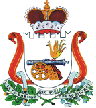 